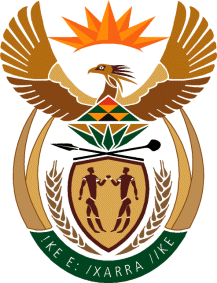 MINISTER IN THE PRESIDENCY: PLANNING, MONITORING AND EVALUATIONREPUBLIC OF SOUTH AFRICAPrivate Bag X1000, Pretoria, 0001; Tel: 012 300 5200 / 021 464 21003306.	Ms M O Mokause (EFF) to ask the Minister in The Presidency:(1)	Whether the (a) chief executive officer and (b) chief financial officer of entities reporting to his Office are employed on a permanent basis; if not,(2)	whether the specified officers are employed on a fixed term contract; if so, (a) what are the names of each of the officers and (b) when (i) was each officer employed and (ii) will each officer’s contract end?	NW3695EREPLY:The Chief Financial Officer (CFO) and the Chief Executive Officer (CEO) of the NYDA are appointed on a fixed term contracts not exceeding five years.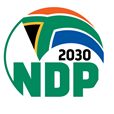 